Employee Participation Plan Division of Environmental ProtectionChemical Accident Prevention ProgramData Form:  Employee Participation Program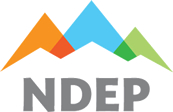 Facility: Process(es) Covered:	 Date: Note Current Version of the Employee Participation Plan (title, date, revision number):Employee Participation Implementation StatusEmployee Participation Implementation StatusResp. Codei.	Is there documented evidence available that employees were consulted on developing and conducting the process hazard analysis in accordance with the employee participation plan?459.95431(1& 2a)ii.	Is there documented evidence available that employees were consulted on developing and implementing the following program elements:459.95431(1&2b)1.	Process Safety Information;459.95431(1&2b)2.	Standard Operating Procedures;459.95431(1&2b)3.	Training;459.95431(1&2b)4.	Mechanical Integrity;459.95431(1&2b)5.	Management of Change;459.95431(1&2b)6.	Pre-Startup Safety Review;459.95431(1&2b)7.	Compliance Audits;459.95431(1&2b)8.	Incident Investigation;459.95431(1&2b)9.	Hot Work Permit;459.95431(1&2b)10.	Contractor Program; and459.95431(1&2b)11.	Emergency Response Program?459.95431(1&2b)